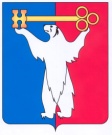 АДМИНИСТРАЦИЯ ГОРОДА НОРИЛЬСКАКРАСНОЯРСКОГО КРАЯПОСТАНОВЛЕНИЕ12.01.2024                                              г. Норильск                                                      № 05О внесении изменений в постановление Администрации города Норильска 
от 21.02.2020 № 82В целях приведения в соответствие с требованиями действующего законодательства,ПОСТАНОВЛЯЮ:1. Внести в Порядок предоставления субсидии некоммерческой организации «Фонд социальной защиты населения и развития территории Норильского промышленного района» на обеспечение реализации проекта «Телефон доверия», утвержденный постановлением Администрации города Норильска от 21.02.2020 № 82 (далее – Порядок), следующие изменения:1.1. Пункт 1.4 Порядка изложить в следующей редакции:«1.4. Сведения о субсидии размещаются на едином портале бюджетной системы Российской Федерации в информационно-телекоммуникационной сети Интернет не позднее 15-го рабочего дня, следующего за днем принятия решения Норильского городского Совета депутатов о бюджете муниципального образования город Норильск на очередной финансовый год и плановый период (решения Норильского городского Совета депутатов о внесении изменений в решение о бюджете муниципального образования город Норильск на текущий финансовый год и плановый период).».1.2. В пункте 2.2 Порядка:1.2.1. Абзац первый после слов «в котором планируется заключение Договора» дополнить словами «(за исключением сведений, указанных в абзаце втором настоящего пункта, предоставляемых на дату выдачи территориальным органом Федеральной налоговой службы, выданных не более чем за один месяц до даты предоставления)».1.2.2. Абзац пятый изложить в следующей редакции:«- Фонд не является иностранным юридическим лицом, в том числе местом регистрации которого является государство или территория, включенные в утверждаемый Министерством финансов Российской Федерации перечень государств и территорий, используемых для промежуточного (офшорного) владения активами в Российской Федерации (далее - офшорные компании), а также российским юридическим лицом, в уставном (складочном) капитале которого доля прямого или косвенного (через третьих лиц) участия офшорных компаний в совокупности превышает 25 процентов (если иное не предусмотрено законодательством Российской Федерации);».1.3 Подпункт «з» пункта 2.3 Порядка изложить в следующей редакции: «з) справку, подписанную руководителем Фонда, о том, что Фонд является (не является) иностранным юридическим лицом, в том числе офшорной компанией, а также российским юридическим лицом, в уставном (складочном) капитале которого доля прямого или косвенного (через третьих лиц) участия офшорных компаний в совокупности превышает 25 процентов (составляется Фондом в произвольной форме).».1.4. Абзацы четвертый, пятый пункта 2.6 Порядка изложить в следующей редакции: «- согласие Фонда и лиц, являющихся поставщиками (подрядчиками, исполнителями) по договорам (соглашениям), заключенным в целях исполнения обязательств по Договору (за исключением государственных (муниципальных) унитарных предприятий, хозяйственных товариществ и обществ с участием публично-правовых образований в их уставных (складочных) капиталах, коммерческих организаций с участием таких товариществ и обществ в их уставных (складочных) капиталах), на осуществление Администрацией города Норильска (Отделом) проверок соблюдения ими условий и порядка предоставления субсидий, в том числе в части достижения результатов предоставления субсидий, а также проверки органами муниципального финансового контроля (Контрольно-ревизионный отдел Администрации города Норильска, Контрольно-счетная палата города Норильска) соблюдения получателем субсидии условий и порядка предоставления субсидий в соответствии со статьями 268.1 и 269.2 Бюджетного кодекса Российской Федерации;- запрет приобретения Фондом, а также иными юридическими лицами, получающими средства на основании договоров, заключенных с Получателем субсидии, за счет полученных из бюджета муниципального образования город Норильск средств иностранной валюты, за исключением операций, осуществляемых в соответствии с валютным законодательством Российской Федерации при закупке (поставке) высокотехнологичного импортного оборудования, сырья и комплектующих изделий, а также связанных с достижением результатов предоставления этих средств иных операций.». 1.5. В пункте 2.9 Порядка: 1.5.1. Абзац второй изложить в следующей редакции:«Характеристиками (показателями, необходимыми для достижения результата предоставления субсидии) (далее - характеристики), предусмотренными настоящим пунктом, являются:».1.5.2. Дополнить абзацем следующего содержания:«Значение характеристик, точная дата завершения и конечное значение результата предоставления субсидии (конкретная количественная характеристика итогов) устанавливается в Договоре.».1.6. Абзацы первый, второй пункта 3.1 Порядка изложить в следующей редакции:«3.1. Фонд ежеквартально не позднее 10 числа месяца, следующего за отчетным кварталом (за декабрь - не позднее 15 января), нарастающим итогом предоставляет в Уполномоченный орган:1) отчет о достижении значений результата предоставления субсидии и характеристик, указанных в пункте 2.9 настоящего Порядка;».2. Опубликовать настоящее постановление в газете «Заполярная правда» и разместить его на официальном сайте муниципального образования город Норильск.Глава города НорильскаД.В. Карасев